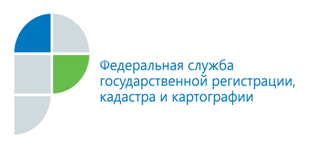 г. Барнаул16 сентября 2016 годаПресс-релизКадастровая палата  помогает развитию предпринимательстваБлагоприятный инвестиционный климат и развитие предпринимательства                                 в значительной степени зависит от создания оптимальных условий для ведения бизнеса                     на территории Российской Федерации. С этой целью в нашей стране Агентством стратегических инициатив реализуется серия проектов, направленных на повышение эффективности работы региональных органов исполнительной власти. Среди государственных органов, принимающих активное участие в реализации этих проектов               на территории Алтайского края, - филиал ФГБУ «ФКП Росреестра» по Алтайскому краю (Кадастровая палата, Филиал). Разъяснение по данному вопросу даёт начальник территориального отдела №3 Филиала Рита Спицкая.Вопрос: Как может повлиять Кадастровая палата на развитие инвестиционного климата в нашем регионе?Одной из составляющих инвестиционной привлекательности региона являются минимальные сроки осуществления государственных процедур и высокий уровень   информированности населения о порядке и способах их получения. От того, насколько быстро в Алтайском крае можно поставить на кадастровый учет объект недвижимости, зависит скорость регистрации прав на здание или земельный участок, что прямо влияет на создание бизнес-проектов в нашем крае.С этой целью Кадастровой палатой максимально сокращены сроки постановки                         на кадастровый учет, учёт изменений, снятие с учёта, учет части объекта недвижимости, внесение сведений о раннее учтенном объекте недвижимости. Так, вместо 10 установленных законом дней кадастровый учет проводится в сроки не более 7 дней.                     В случае поступления заявления в электронном виде через интернет-портал Росреестра постановка на кадастровый учет осуществляется в  минимальные сроки - 3 рабочих дня.               В течение 3 дней проводится учет и в рамках выездного обслуживания - когда специалист Кадастровой палаты принимает заявление и документы непосредственно на территории предпринимателя (в офисе, банке  и пр.) и в удобное для него время, а затем доставляет готовые документы - результат оказания госуслуги обратно (в офис, банк и пр) заявителю. Такая услуга, в первую очередь, актуальна для тех, кто ценит свое время. К сожалению, сегодня по техническим причинам воспользоваться ей в Алтайском крае можно только в городах. Кроме того, выдача сведений из государственного кадастра недвижимости (ГКН)              и Единого государственного реестра прав на недвижимое имущество и сделок с ним (ЕГРП) осуществляется также в сокращенные сроки - в течение 3 дней вместо 5 установленных законом.Вопрос: Вы сказали, что инвестиционная привлекательность региона также зависит от уровня информированности населения. Что делает Кадастровая палата                     в этом направлении?С целью информирования предпринимателей и представителей юридических лиц                              о порядке и способах получения услуг, оказания консультативной помощи по конкретным случаям постановки объектов недвижимости на кадастровый учет и государственной регистрации прав, Кадастровая палата совместно с Управлением Росреестра                                 по Алтайскому краю каждую среду месяца проводят специальные мероприятия. Это и Дни открытых дверей (последняя среда месяца), и дни консультаций (еженедельно). Такие мероприятия проводятся в 56 населенных пунктах Алтайского края. Кроме того, в рамках Дней открытых дверей в городах Барнауле, Алейске, Бийске, Заринске, Камне-на-Оби, Новоалтайске, Рубцовске и Славгороде работает «Школа электронных услуг Росреестра». Это демонстрация электронных сервисов в режиме                  он-лайн. Иными словами, специалисты Кадастровой палаты демонстрируют любому желающему как быстро и просто получить, например, сведения ЕГРП и ГКН на портале Росреестра или подать заявление на постановку объекта недвижимости на кадастровый учёт и регистрацию права. Также на странице Кадастровой палаты на портале ФГБУ «ФКП Росреестра»,                         на официальной странице в социальной сети «Вконтакте», в новостной ленте сайтов администраций городов и районов края, муниципальных образований, газетах и журналах региона постоянно размещаются материалы о порядке и способах осуществления кадастрового учета. Дополнительно на странице Кадастровой палаты в социальной сети «Вконтакте» размещаются новые нормативно-правовые акты, разъяснительные письма                по различным вопросам кадастрового учета, обзоры изменений законодательства                         и судебной практики. Вопрос: В мае текущего года Кадастровая палата передала полномочия                     по приему - выдаче документов по услугам Росреестра в офисы краевого автономного учреждения «Многофункциональный центр предоставления государственных                          и муниципальных услуг Алтайского края». Что изменилось в реализации программы     по развитию инвестиционного климата в регионе, проводимой Кадастровой палатой?Да, действительно в рамках исполнения распоряжения правительства Российской Федерации и решения Комиссии по вопросам повышения качества и доступности предоставления государственных и муниципальных услуг в Алтайском крае Кадастровая палата передала полномочия по приему-выдаче документов по услугам Росреестра  Многофункциональному центру Алтайского края (далее - МФЦ). До 01.10.2017 будет осуществляться поэтапное закрытие окон и офисов приема-выдачи документов Кадастровой палаты в городах и районах края. Сегодня продолжается прием заявителей                в ограниченном режиме - по предварительной записи. Основной прием документов  теперь ведется в МФЦ.Данные изменения не повлияли на участие Кадастровой палаты в программе                      по развитию инвестиционной привлекательности региона. Мы по-прежнему продолжаем вести информационно-консультационную работу для широкого круга наших заявителей — в том числе — и для предпринимателей.__________________________Контакты для СМИСимонов Алексейпресс-секретарь50-27-91fgu22_press2@u22.rosreestr.ruhttps://vk.com/kadastr22